РЕШЕНИЕРассмотрев проект решения о внесении изменений в решение Городской Думы Петропавловск-Камчатского городского округа от 19.04.2017 № 1297-р 
«О награждении Почетной грамотой Городской Думы Петропавловск-Камчатского городского округа солистов коллектива Народного фольклорного ансамбля «Веснянки», внесенный председателем Городской Думы Петропавловск-Камчатского городского округа Монаховой Г.В., в соответствии с Решением Городской Думы Петропавловск-Камчатского городского округа от 31.10.2013 № 145-нд «О наградах и почетных званиях Петропавловск-Камчатского городского округа» Городская Дума Петропавловск-Камчатского городского округаРЕШИЛА:1. Внести в решение Городской Думы Петропавловск-Камчатского городского округа от 19.04.2017 № 1297-р «О награждении Почетной грамотой Городской Думы Петропавловск-Камчатского городского округа солистов коллектива Народного фольклорного ансамбля «Веснянки» изменения, заменив в пункте 1 слово «Скобелеву» словом «Скобилеву», слово «Алексеевну» словом «Александровну».2. Настоящее решение вступает в силу со дня его подписания.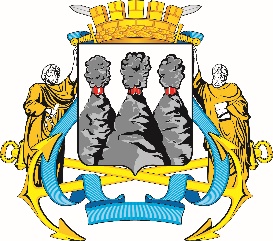 ГОРОДСКАЯ ДУМАПЕТРОПАВЛОВСК-КАМЧАТСКОГО ГОРОДСКОГО ОКРУГАот 28.11.2018 № 321-р15-я (внеочередная) сессияг.Петропавловск-КамчатскийО внесении изменений в решение Городской Думы Петропавловск-Камчатского городского округа от 19.04.2017 № 1297-р 
«О награждении Почетной грамотой Городской Думы Петропавловск-Камчатского городского округа солистов коллектива Народного фольклорного ансамбля «Веснянки» Председатель Городской Думы  Петропавловск-Камчатского городского округаГ.В. Монахова